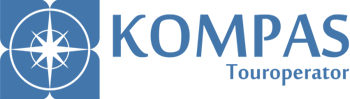 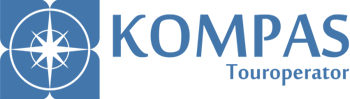 Шановні колеги!Підтверджуємо Вашу заявку на трансфер!Тур:  Львів - БодрумНа місці відправлення слід бути за 15 хвилин до відправлення автобусу.Будь ласка, дзвоніть перевізнику або нашому представнику лише в тому випадку, якщо автобус затримується більш, ніж на 20 хвилинУВАГА!Після прильоту літака та проходження паспортного і митного контролю, прохання підійти для розсадки по автобусах на стоянку напроти зони прильоту.Автобус чекає туристів на протязі 1 години після прибуття рейса!Час відправленняМісце відправленняБрест-КОВЕЛЬ – ЛУЦЬК – ЛЬВІВБрест-КОВЕЛЬ – ЛУЦЬК – ЛЬВІВ15:30Брест – проспект Машерова,15 отель «Интурист»19:30Ковель  - вул. Варшавська, 1, заправка UPG20:30Луцьк – Луцький р-н, вул. Левадна, 2Б, Зміінець, заправка UPGТелефон перевізника: +38-097-674-34-68, Телефон представника туроператора “KOMPAS” :	(096) 414-12-27Телефон перевізника: +38-097-674-34-68, Телефон представника туроператора “KOMPAS” :	(096) 414-12-27